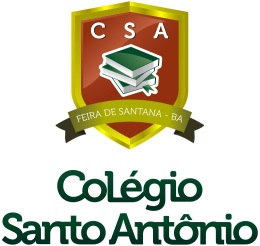 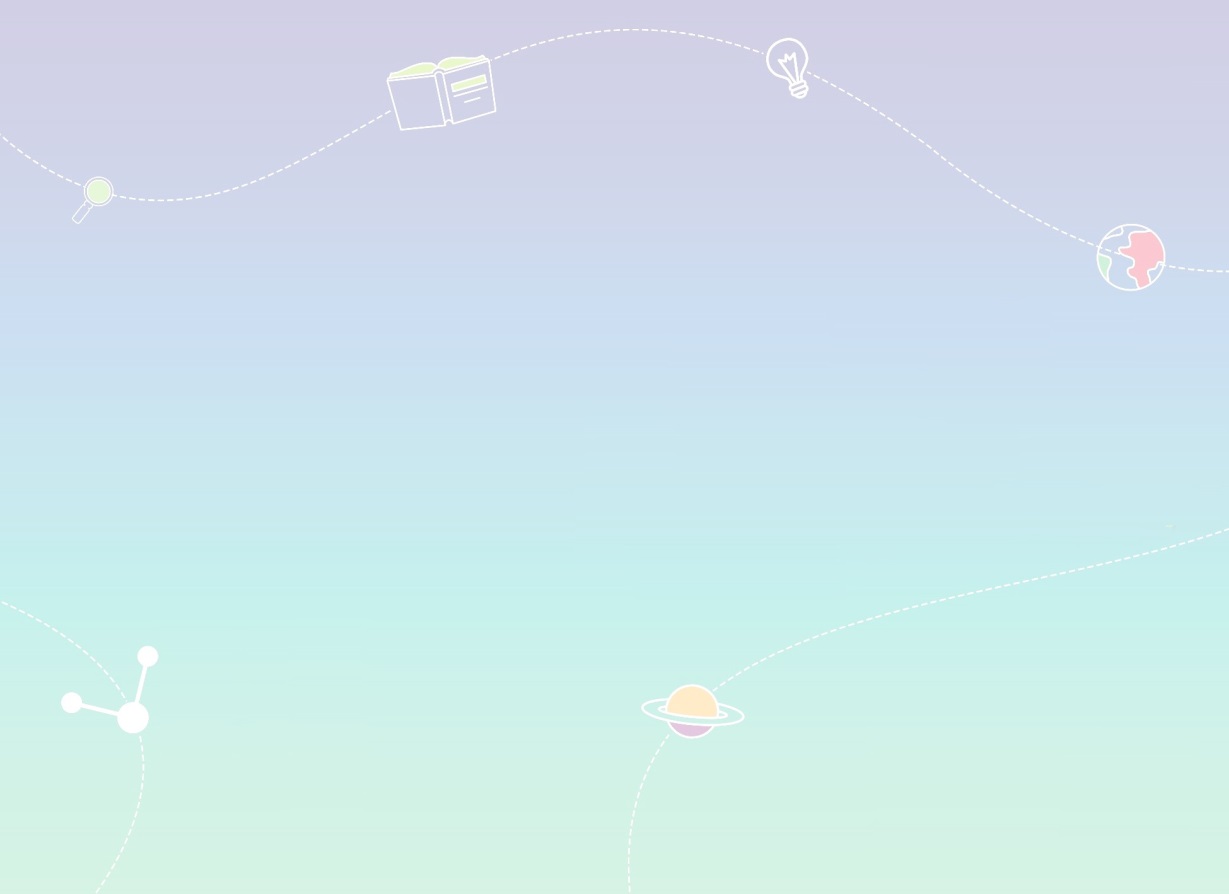 ASSUNTOS DO SIMULADO(I CICLO)2ª SÉRIE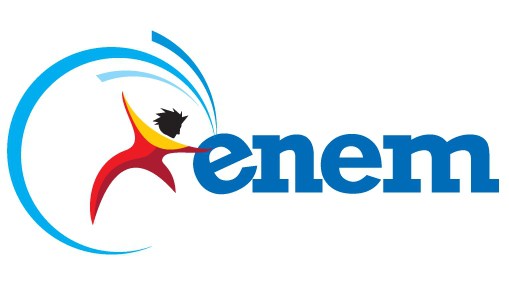 DISCIPLINAS DO SIMULADO1º DIA: Português (15 questões), Língua Estrangeira e Literatura (13 questões cada), História da Arte (7 questões), Geografia e História (10 questões cada), Filosofia e Sociologia (8 questões cada) e Atualidades (6 questões) + Redação2º DIA: Matemática (20 questões), Geometria (10 questões), Física, Química e Biologia (15 questões cada).ASSUNTOSLÍNGUA PORTUGUESA- Leitura e interpretação de textos diversos - Termos essenciais da oração: estudo do sujeito Tipos de sujeito e sua relação de concordância com o verbo da oração INGLÊS- Text comprehension- Estruturas de orações relativas a diversas situações comunicativas em seus respectivos tempos verbais trabalhados em sala de aula. FILOSOFIA - Movimento IluministaHISTÓRIA DA ARTE- A Arte do Romantismo- A Arte Acadêmica no Brasil - O Realismo - O NaturalismoHISTÓRIA- Processo de emancipação política brasileira - I ReinadoMATEMÁTICA- Sequência (P.A. e P.G.)- Matrizes e Determinantes - Sistemas linearesREDAÇÃO- Texto dissertativo-argumentativo- ArgumentaçãoFÍSICA- TermologiaTermodinâmica- HidrostáticaEmpuxoGEOGRAFIA- Globalização, capitalismo financeiro-informacional e geopolítica mundial- O Brasil no mundo globalizado – Brics- Blocos Econômicos e economia globalizada LITERATURA- Parnasianismo: o projeto literário parnasiano, temas e modelos literários e a tríade parnasianaATUALIDADES- Histórico da Mulher no contexto do Brasil - Conquistas femininas - Conceito de Feminicídio- Convenção Internacional contra toda forma de preconceito contra a Mulher - Lei Maria da PenhaGEOMETRIA- Geometria Plana (triângulos, ângulos, polígonos, Teorema de Thales, semelhança de triângulos, áreas das principais figuras planas)- Geometria espacial de posição BIOLOGIA- Genética & genética após Mendel - Relação entre genótipo e fenótipo Heranças: recessivas e dominantesDominância completa e incompletaCodominânciaPleiotropia, alelos letais, alelos múltiplos, herança quantitativa dos genesHerança e sexo- Biotecnologia- Sistema respiratório - Sistema cardiovascular e sangueQUÍMICA- GasesTransformações envolvendo massa fixa de gásEquação geral dos gases Volume molar dos gases Lei do Gás IdealMisturas gasosas SOCIOLOGIA- Socialização e controle social- Socialização e instituições sociais - Controle social ESPANHOL- Interpretación de diversos géneros textuales- Perífrasis verbales de infinitivo- Usos de gustar y encantar - Heterotónicos- Reglas de acentuación- Perífrasis de futuro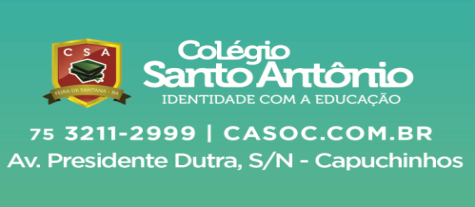 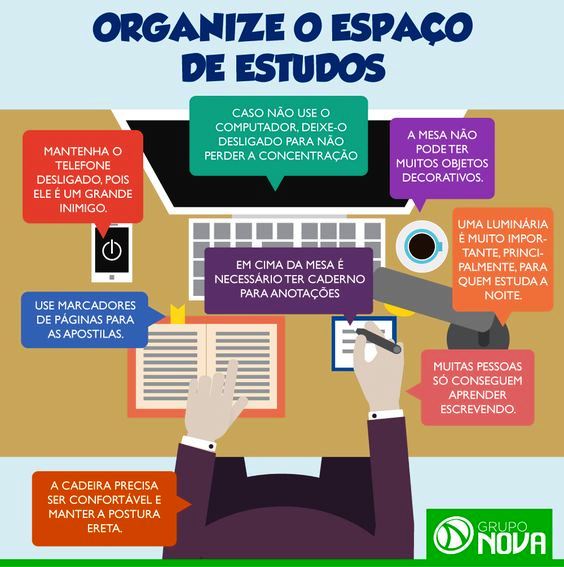 SIMULADOSIMULADOSIMULADODATAHORÁRIOPESO11/0507h20min às 12h30min3,016/0507h20min às 12h30min3,0